Popuni shemu koja se nalazi na 1.listiću uz pomoć udžbenika na str. 105. Ili pomoću listića.SASTAVNI DIJELOVI URL adrese – dovoljno je u kućice unijeti samo brojeve iz dolje navedenog popisa:Naziv protokolaAdresa poslužiteljaPutanja do resursa  8mapa)Naziv resursa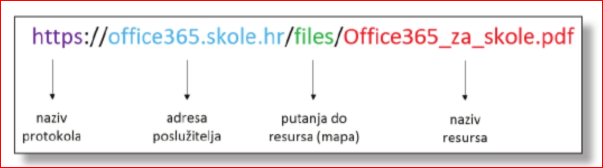 